Publicado en Madrid el 27/02/2019 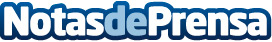 CSD recomienda asistir a la revisión dental anual, clave en el descubrimiento de enfermedadesLa anorexia y la bulimia tienen un fuerte impacto en la salud bucodental provocando daños que pueden ser irreversibles. Estos trastornos de la conducta alimentaria son cada día más habituales, sobre todo afectan a las mujeres de entre 12 y 25 añosDatos de contacto:Andrea Mut633055698Nota de prensa publicada en: https://www.notasdeprensa.es/csd-recomienda-asistir-a-la-revision-dental Categorias: Nacional Medicina Nutrición Sociedad Infantil Odontología http://www.notasdeprensa.es